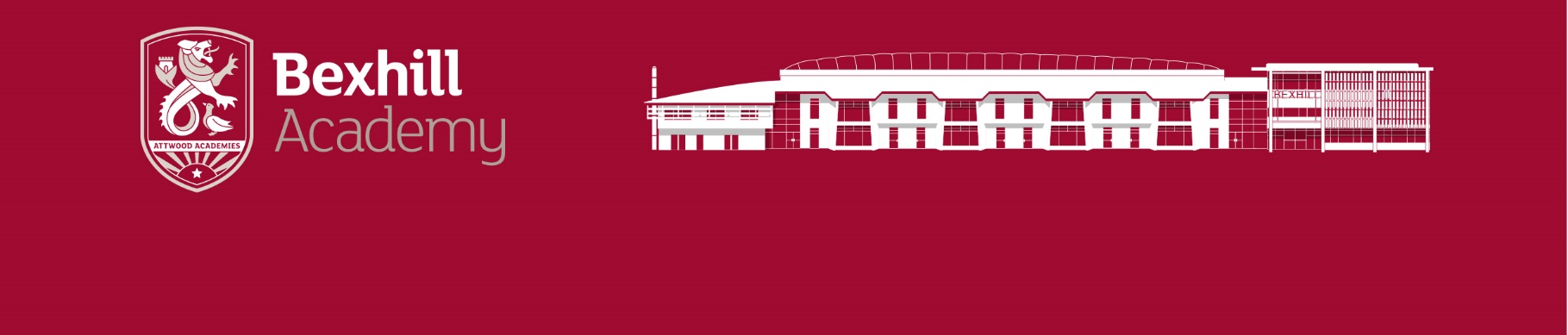 Specific ResponsibilitiesTo develop an understanding of all areas of the Academy system, both hardware and softwareTo work with the Senor Technician as necessary to maintain an efficient and reliable systemTo help maintain all internal systems and related hardwareTo communicate effectively with the IT Technical Manager in all matters relating to ITTo work effectively and efficiently with other departments, wherever necessaryTo maintain and administrate all the academies’ G-suite products To be the Academy co-ordinator and administrator of all curriculum on-line platforms used by the AcademyTo maintain the departments deployment systems, creating and maintaining the MDT solutionTo assist all staff in on-line meetings, web conferences etcTo provide assistance as necessary to assembly / large scale learning / conference presentationsTo assist the ICT team in monitoring all ICT Suites throughout the Academy, maintaining them in the best condition possibleTo maintain a clean and organised working environmentTo identify issues negatively affecting the Academy system and suggest solutions to the IT Technical ManagerTo assist the IT Technical Manager in identifying the best and most cost effective method of maintaining and improving the Academy systemsTo maintain the Helpdesk system as an effective method of communication with all staff as well as a record of actions takenTo maintain a clear record of work undertakenThe specific responsibilities described are subject to annual review by the Business Director or relevant Senior ManagerGeneral ResponsibilitiesTo assist the IT Technical Manager in maintaining the Academy systems and network as an efficient and reliable systemTo deliver a safe, effective IT resource for use by staff and studentsTo provide a high quality and timely ICT support service to all pupils and staff across the Academy.To ensure that all legal and contractual obligations relating to IT resources, systems and services are metTo have a responsibility towards own professional developmentOther post and Academy requirementsTo play a full part in the life of the Academy community, to support its distinctive mission and ethos and to encourage staff and students to follow this exampleTo actively promote the Academy’s corporate policiesTo continue personal development for yourself as agreedTo comply with any reasonable request from the IT Technical Manager to undertake work of a similar level that is not specified in this Job DescriptionTo be courteous to colleagues and provide a welcoming environment to visitors and telephone callersTo adhere to the Academy’s dress code, presenting a professional image to students, parents, governors and the wider community.Whilst every effort has been made to explain the main duties and responsibilities of the post, each individual task undertaken may not be identified.This job description sets out the duties of the post at the time it was drawn up.  Such duties may vary from time to time without changing the general character of the duties or the level of responsibility entailed.  Such variations are a common occurrence and cannot of themselves justify a regarding of the post.The Academy will endeavour to make any necessary and reasonable adjustments to the post and the working environment to enable access to employment opportunities for disabled applicants or continued employment for any employee who develops a disabling conditionPERSON SPECIFICATIONQualificationsEssential:Good standard of general education – minimum of A*-C in GCSE English and Maths or equivalent.Desirable:IT related and or level three or higher qualifications.First Aid at WorkFull driving licenceExperienceExperience of working in a busy ICT environment preferably although not essentially within education.Experience of Windows 10 , Windows Server operating systems, NTFS permissions, Active Directory and other Windows Domain networking technologiesExperience in configuring and deploying Microsoft operating systems using MDTExperience in managing on-line Internet platforms used in educationSkills, Knowledge and UnderstandingAbility to relate to young people 11-16The ability to liaise with hardware maintenance and other suppliers orcontractors in relation to routine matters and fixing simple faultsGood knowledge of internet technologies and the basic range of functions of browsersAn understanding of wired and wireless networking topologies, including managed switches, VLANs and routingKnowledge of software (Microsoft OS , Apple OS and Chrome OS) and network integrity and securityThe ability to install, test and maintain hardware and software for networksand stand-alone useThe ability to perform maintenance and repair proceduresA willingness to undertake further training and professional developmentKnowledge of health and safety requirementsPersonal QualitiesA commitment to the safeguarding and welfare of young peopleAbility to form and maintain appropriate relationships and personal boundaries with children and young peopleThe ability to solve problems and make decisions remaining calm under pressure or during unexpected circumstancesThe ability to work flexibly and supportively with staff and studentsThe ability to communicate, orally and in writing, clearly and effectively and to understand the view of othersThe ability to plan time effectively and to organise oneself wellWillingness to undertake training and personal professional developmentAble to maintain confidentialityBe highly organised and work in a methodical mannerUnderstand the importance of keeping track of progress on jobs and informing others of workStrong problem solving skillsAbility to work independently and as part of a teamGood time management skills and the ability to prioritise work dealing effectively Have an excellent record of attendance and punctualityThe Academy is committed to safeguarding and promoting the welfare of children and young people and expects all staff and volunteers to share this commitment.The successful applicant will be subject to an Enhanced DBS check.“Be Brilliant Today”IT Technician-Equivalent to NJC Scale 4 Points 7-11Responsible to: 	IT Technical Manager/Head of Academy/Executive Principal